.Grasp elbows & raise to chest heightLeft hand on hip, look to rightRight hand on hip, look to leftHands on hips for next 16 countsREPEATFINISHTurn ¼ turn right on ball change & grasp elbows at chest heightKiss The Blarney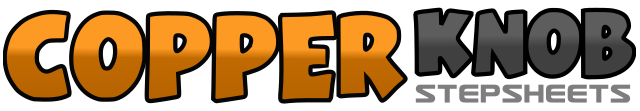 .......Count:64Wall:4Level:Intermediate.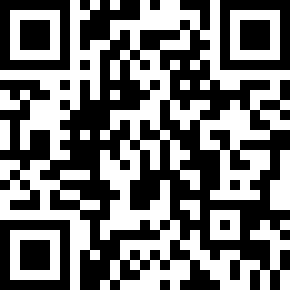 Choreographer:Colleen Archer (AUS)Colleen Archer (AUS)Colleen Archer (AUS)Colleen Archer (AUS)Colleen Archer (AUS).Music:Dance Above the Rainbow - Ronan HardimanDance Above the Rainbow - Ronan HardimanDance Above the Rainbow - Ronan HardimanDance Above the Rainbow - Ronan HardimanDance Above the Rainbow - Ronan Hardiman........1Drag right foot back while raising left heel2Drag left foot back while raising right heel&3Step back on right ball, step forward on left4&5Shuffle forward right-left-right (drop arms)6Scuff left forward & around to left7&8Left sailor - cross left behind right, step right sideways, rock onto left1-2Right heel to floor turning toes out, hold3Half turn to right & bring right in beside left&4Step left side ways, rock onto right (drop hands)5-6Step left forward, lock right behind left7&8Left kick ball change left-left-right1-2Left heel to floor turning toes out, hold3Half turn to left & bring left in beside right&4Step right side ways, rock onto left (drop hands)5-6Step right forward, lock left behind right7&8Right kick ball change right-right-left1-2Step/cross right over left, turn ¾ turn left (on balls of both feet weight ending on right)3&4Left coaster backwards left-right-left5-6Right sugarfoot (touch right toe in beside left touch right heel down with toe pointing out)7&8Right coaster step forward (right forward, left forward, right back)1-2Cross left over right, turn ¾ turn right on balls of both feet weight ending on left3&4Right coaster step back5-6Left sugarfoot (touch left toe in beside right touch left heel down with toe pointing out)7&8Left coaster step forward (left forward, right forward, left back)1&2Stomp right heel in place 3 times while clapping 3 times3&4Shuffle back right-left-right5Step/cross left over right & begin turning full turn right6Step sideways onto right7&8Shania shuffle (step(/cross left over right step right straight behind left, step/cross left over right)1-2Scuff right forward, step right in front of left & clap3&4Turn heels in, out, in (weight on balls of feet, louie)5&6Shuffle forward right-left-right7Step left forward, scuff right heel up beside left8Hop onto left (in place)160 degrees turn right & step sideways onto right2Hold & clap3Half turn left (on ball of right), step sideways onto left4Hold & clap&5Step right back at 45 degrees, left heel forward at 45 degrees&6Ball change left-right (ball jack)&7Step left back at 45 degrees, right heel forward at 45 degrees&8Ball change right-left (ball jack)